Name five examples of how media can be used in ministering beyond the sanctuary walls.




2. Discuss how the increasing use of media and live streaming can play a crucial role in your local church ministry.3. Share examples from a variety of sources that show how the use of technology is being integrated into ministry to move the gospel throughout the world.4. Discuss some of the positive and negative impacts that technology has brought into the church.5. Contrast and compare how church-supportive media has changed the traditional culture of worship in our local churches’ praise and worship services.6. In a group, read Matthew 28:19-20 and discuss how media ministry is attempting to fulfil the Great Commission.7. Discuss with a group how each of the following forms of Christian media methods listed in #1 can be used as a part of a worship experience in sharing the gospel:a. Live streaming broadcast
b. Archived media services
c. Radio webcasting
d. Multi-site churches or districts8. Attend a service presented via media or live streaming. Prepare and present your overall experience to a group, highlighting observances of the following (or similar equivalents):a. Sources from where pastoral notes are taken.
b. Acknowledgment by speakers of those who are watching vía the internet.
c. Placement of screens used for music and biblical references.
d. Number of attendees who use physical Bibles and hymnals.
e. Behaviour and dress code of those who are administering the service.9. Interview an individual or a team that is responsible for media streaming at a church. Prepare and present your findings to a group.a. What are some of the advantages to a weekly broadcast?
b. What are some of the obstacles in producing a weekly broadcast?
c. What do you enjoy most about media ministry?
d. How long does it take to create a programme (from start to finish)?
e. What tools (hardware, software, etc.) do you use on a weekly basis?
f. What advice would you give to someone who wants to start his or her own media ministry?10. Interview a long-time church member and ask the following:a. How has media changed church worship services over the years?
b. What do you think media broadcast ministry has done to help people worship?
c. Are there challenges you see in media broadcast ministry?
d. What advice would you give me for using media for its best usefulness for the gospel ministry?
e. How can a media broadcast ministry be used to spread the gospel in contrast to traditional methods?
f. Based on your observations and experience, what are some ways that media ministry can be used to engage your church congregation?
g. Do you believe media ministry is helping to fulfil the Great Commission?11. Do one of the following individually or with a group:Be regularly involved in the operation of your church’s media department for a minimum of three months. During that time, discover and/or evaluate the following:What media types the media department has chosen to invest in and whyWhat the media department is doing wellWhat the media department wishes it had resources to do betterWhat audience the media department is reaching (and wishes to reach)Watch and/or listen to five online media ministry programmes. Answer the following questions for each (share your research with an instructor, adult leader, or group):What is the format of the programme? (interview, group discussion, individual giving a presentation, etc.)How long is the programme?What is the purpose of the programme or the information presented?How many times has it been watched or played? Or how many people have tuned in? (If applicable)Do the speakers acknowledge the online or remote audience?How many times are Bible verses referenced?Is this something you would like to watch or listen to again?What important experiences are lost by simply attending services via media?Chelmsley Wood Pathfinders ClubChelmsley Wood Pathfinders ClubChelmsley Wood Pathfinders ClubChelmsley Wood Pathfinders ClubChelmsley Wood Pathfinders ClubChelmsley Wood Pathfinders ClubChelmsley Wood Pathfinders ClubChelmsley Wood Pathfinders ClubPathfinder Honour: WorkbookPathfinder Honour: WorkbookPathfinder Honour: WorkbookPathfinder Honour: WorkbookPathfinder Honour: WorkbookPathfinder Honour: WorkbookPathfinder Honour: WorkbookPathfinder Honour: WorkbookMedia BroadcasterMedia BroadcasterMedia BroadcasterMedia BroadcasterMedia BroadcasterMedia BroadcasterMedia BroadcasterMedia Broadcaster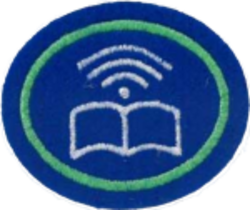 Name:Club:Date Started:   Date Started:   Date Completed:   Date Completed:   Date Completed:   Instructor Name:Instructor Name:Signature:Signature:Club Director’s Name:Club Director’s Name:Signature:Signature:Please Award Patch:Please Award Patch:Please Award Patch:Please Award Patch:Please Award Patch:Date:Date:To be signed by Authorised Person after satisfactory completion.  Leaders, please see the Assessment Sheet for a checklist of practical requirements and a short test to check knowledge of honour.To be signed by Authorised Person after satisfactory completion.  Leaders, please see the Assessment Sheet for a checklist of practical requirements and a short test to check knowledge of honour.To be signed by Authorised Person after satisfactory completion.  Leaders, please see the Assessment Sheet for a checklist of practical requirements and a short test to check knowledge of honour.To be signed by Authorised Person after satisfactory completion.  Leaders, please see the Assessment Sheet for a checklist of practical requirements and a short test to check knowledge of honour.To be signed by Authorised Person after satisfactory completion.  Leaders, please see the Assessment Sheet for a checklist of practical requirements and a short test to check knowledge of honour.Date Patch PresentedDate Patch PresentedDate Patch PresentedDate Patch PresentedDate Patch PresentedDate Patch PresentedDate Patch Presented